Plenty of car parking (£3 per car inc.programme) food, refreshments and other fun attractions.Unfortunately no academy players can participateClosing date for entries is 28th May 2018Please send completed entry form (one per team) with a cheque made payable toSouthwell City FC to;  Geoff Ritson, 32 Dornoch Avenue, Southwell, Notts, NG25 0EUUpon receipt you will receive an email confirming your entry and full tournament details will follow by email in early June. Please note, if you do not receive email confirmation, we have not received your entry form.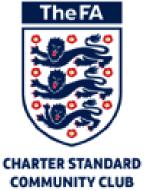 Southwell City Football ClubInvites you to theWORLD CUP FEVERSaturday 16thJune 2018Memorial Ground, Southwell, Notts
U7, U8 U9, U10, U11 & U12  (2018/19)
U7, U8, U9, U10, U11 & U12 Boys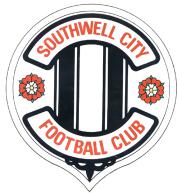 2018/19 Age Groups
2018/19 Age Groups
2018/19 Age Groups
MORNING
10am – 1.30pmU7
5v5 - £30
U9
7v7 - £35
U11
9v9 - £40AFTERNOON
2pm – 5.30pmU8
5v5 - £30
U10
7v7 - £35U12
9v9 - £40Team NameAge Group (2018/19 season)Contact NameAddressContact Telephone No.E Mail addressFA Affiliation No (mandatory)